Fitter & TurnerBrother in HMS Auberon? To be informed that rating is missing as a result of enemy actionAWMService Number: 24501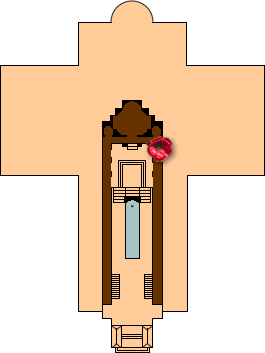 Rank: Engine Room Artificer 4th ClassUnit: HMAS Patricia CamService: Royal Australian NavyConflict / Operation: Second World War, 1939-1945Conflict eligibility date:  Second World War, 1939-1947The official commencement and cut-off dates for inclusion in the Roll of Honour and the Commemorative Roll.Date of death: 22 January 1943Cemetery or memorial details: Plymouth Naval Memorial, Plymouth, Devon, England, United KingdomSource: AWM146 Roll of Honour cards, 1939-1945 War, Royal Australian NavyWilliam Robson Moffitt's name is located at 5 in the Commemorative Area at the Australian War Memorial (as indicated by the poppy on the plan).PlymouthRank: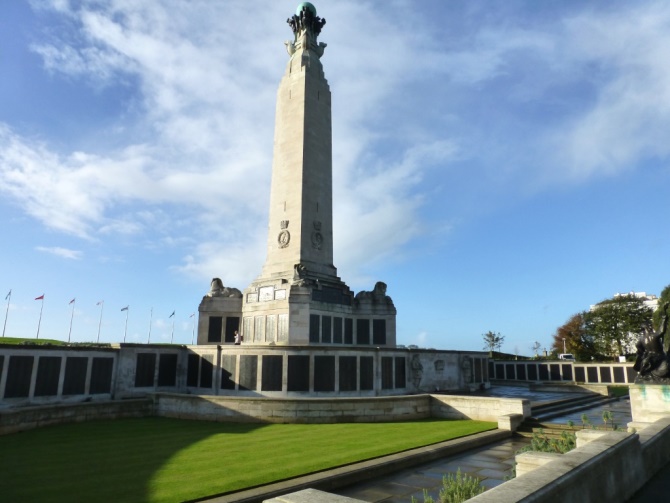 Engine Room Artificer 4th ClassService No:24501Date of Death:22/01/1943Age: 24Regiment/Service:Royal Australian NavyH.M.A.S. Patricia Cam Panel Reference:Panel 83, Column 2.Memorial:PLYMOUTH NAVAL MEMORIALAdditional Information:Son of Joseph Henry and Ethel Lucy Ray Moffitt, of Corowa, New South Wales, Australia.Name:William Robson MoffittBirth Date:23 Aug 1918Birth Place:Lockhart New South WalesYear Range:1939 - 1948Enlistment Place:MelbourneService number:24501Next of Kin:Ethel MoffittSeries Description:A6770: RAN, Petty Officers and Men